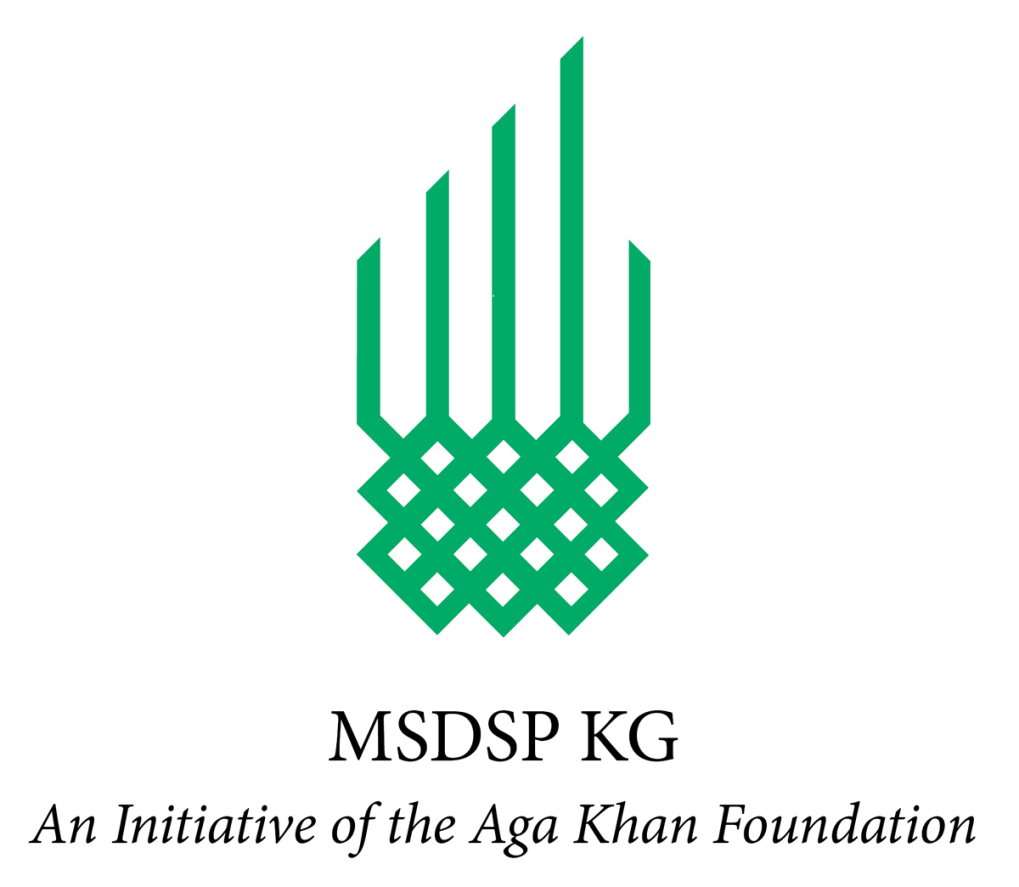 Стандартная конкурсная документацияна закупку товаровметодом запроса ценовых предложенийСОДЕРЖАНИЕПРИГЛАШЕНИЕ К УЧАСТИЮ В ЗАПРОСЕ ЦЕНОВЫХ ПРЕДЛОЖЕНИЙ		      (Приложение № 1)ВЕДОМОСТЬ ОБЪЕМОВ РАБОТ (ВОР)		     (Приложение № 2) ИНФОРМАЦИЯ О ТЕХНИЧЕСКОМ СООТВЕТСТВИИ 	     (Приложение №3)ФОРМА ЗАЯВКИ / СВЕДЕНИЯ О КВАЛИФИКАЦИИ(Приложение №4)Приложение № 1ПРИГЛАШЕНИЕ К УЧАСТИЮ В ЗАПРОСЕ КОТИРОВОК  Уважаемый Поставщик,Общественный Фонд Программы поддержки развития горных сообществ Кыргызстана (далее ОФ «MSDSP KG»), инициатива Фонда Ага Хана в рамках проекта «Устойчивое Местное Экономическое Развитие» (SLED) приглашает к участию в тендере по отбору поставщика по бурению скважины роторным способом в селе Ак-Коргон, айылного аймака Ак-Коргон Ала-Букинского района Жалал-Абадской области и запрашивает тендерные предложения по нижеследующим Лотам:Информация по техническим спецификациям и требуемым объемам прилагается. Вы должны предоставить ценовое предложение по всем позициям Лота/Лотов, объединенным в настоящем приглашении. Оценка будет производиться по всем позициям Лота. Контракт присуждается компании, предложившей наименьшую общую оцененную стоимость по всем позициям Лота.  Вам следует нам предоставить оригинал ценовой котировки (конверт) вместе с  прилагаемыми приложениями   запечатанный в конверт с маркировкой «Тендер на бурение скважины в с. Ак-Коргон (GIZ101)», адресовано и доставлено по следующему адресу:  ОФ MSDSP KG  город Бишкек, ул. Токомбаева 25 ЖД Монако, 2-этаж (офис ОФ MSDSP KG) либо город Ош, ул. Алиева 177 либо Жалал-Абадская область, с. Ала-Бука, ул. Мамырбекова 45 (здание гостиницы «Саякат», 2-ой этаж, офис ОФ MSDSP KG). Тел.:  0312 976 432 Бишкек, 0322272300 ОшКрайний срок подачи ценовых котировок является: 19.10. 2021 г. 16:00 (Местное время).Ваша ценовая котировка должна быть на русском или кыргызском языке и должны сопровождаться соответствующей технической документацией и другими печатными материалами или уместной информацией по каждой позиции.Поставщик должен предоставить следующий перечень документов вместе с тендерной заявкой для подтверждения квалификации:Копию Лицензии с приложением с уровнем ответственности не ниже III уровня охватывающий вид работы в ВОР;Иметь наличие в собственности или подтверждение возможности арендовать следующие виды оборудования и механизмов:Автосамосвал 15 тн;Краны на автомобильном ходу 10 т;Гидравлический экскаватор с емкостью ковша 0,25 м3;Агрегаты сварочные передвижные с номинальным сварочным током 250–400 А с дизельным двигателем;Передвижной дизельный генератор мощностью до 25квт;Оборудование для откачки воды;Установки и агрегаты буровые на базе автомобилей для роторного бурения скважин на воду, глубина бурения до 100 м, грузоподъемность 12,5 т;Установки и станки ударно-канатного бурения прицепные, глубина бурения до 200 м, грузоподъемность 3,2 т;Насосы центробежные погружные производительностью 160 м3/ч, напор 100 м.;Предоставить сведения о ключевых специалистах:Специалисты строительства:Специалист по строительно-монтажным работам (приложить копию сертификата).Специалист по электромонтажным работам (приложить копию сертификата).Бригада рабочих из 5 чел:                     Бетонщик -2 человек                     Монтажники -3 человекаСварщик 4 разряда -1человек (приложить копию сертификата)Специалисты по бурению скважины:		Буровой мастер		Бурильщик 5 разряда		Помбурильщика 2 разряда.Юридические документы участника для проверки правомочности Участника,для юридических лиц: копия свидетельства МЮ КР и Устава организации;Справку Налоговой службы об отсутствии задолженности к окончательному сроку подачи конкурсных заявок (принимается электронные справки); Справку Социального фонда об отсутствии задолженности к окончательному сроку подачи конкурсных заявок (принимается электронные справки); Не менее 1 копий успешно завершённых контрактов на общую сумму не менее 3 млн сом (выполнение аналогичных работ), выполненных в течение последних 2 лет со схожими техническими характеристиками;Предоставить не менее 2 рекомендательных писем от предыдущих заказчиков, или предоставить контактные данные заказчиков рекомендателей.Ваша Тендерная заявка должна также содержать следующие заполненные формы и документы с подписью и печатью:Ведомость объемов работ (ВОР);Информация о Техническом соответствии товаров и материалов.Форма тендерной заявки/ Сведения о квалификацииТЕХНИЧЕСКОЕ ОПИСАНИЕ: Участник торгов должен представить полное техническое описание предлагаемого оборудования/товара. ЦЕНЫ: Цены указываются в Кыргызских сомах для требуемых товаров/услуг, включая транспортировку до конечного места назначения, указанного в ТД, которая должна включать все налоги, НДС, таможенные сборы, стоимость наземных транспортных услуг и погрузки/разгрузки.АЛЬТЕРНАТИВНЫЕ ПРЕДЛОЖЕНИЯ: Каждому поставщику разрешается предоставлять только одно ценовое предложение и не разрешается изменять его, альтернативные предложения не рассматриваются. ОЦЕНКА КОТИРОВОК: при оценке котировок Покупатель определит оценочную стоимость по каждой тендерной заявке путем уточнения цены котировки через исправление всех возможных арифметических ошибок следующим образом: (а) в случае расхождения между суммами, прописанными цифрами и словами, определяющей будет сумма, прописанная словами. (б) в случае расхождения между единичной стоимостью и общей суммой, полученной путем умножения единичной стоимости на количество, определяющей будет указанная единичная стоимость. (в) если Поставщик откажется принимать исправление, его котировка будет отклонена. ПРИСУЖДЕНИЕ КОНТРАКТА. Контракт будет присужден участнику торгов, предложившему наименьшую оцененную цену, которое отвечает требованиям, указанным в настоящем приглашении. Выигравший участник торгов подпишет контракт согласно предложенной форме контракта и условиям поставки.ПЕРИОД ДЕЙСТВИЯ ПРЕДЛОЖЕНИЯ: Ваша котировка должна быть действительной в течение 60 дней, начиная с крайнего срока получения котировок.Дальнейшую информацию и разъяснения до окончания срока подачи конкурсных заявок Вы можете получить по электронной почте: quotations.msdspkg@akdn.orgГРАФИК И УСЛОВИЯ ПОСТАВКИ: Ожидаемый срок выполнения услуг не позднее 45 дней с даты подписания контракта. ГАРАНТИЯ:   ОПЛАТА ПО СЧЕТАМ может производиться следующим образом: 30% предоплата после подписания договора и 70 % оплаты будет произведено после завершения полного объема работ в течение тридцати (30) календарных дней со дня подписания Акта выполненных услуг и предоставления документов по оплате Поставщиком.Приложение № 2ВЕДЕМОСТЬ ОБЪЕМОВ РАБОТИнформация о компании:Наименование компании:						_________________________________________________________________________________________Ф.И.О. уполномоченного представителя компании: 					____________________________________________________________________________(Название компании: _______________________________________, согласен обеспечить Фонд MSDSP KG, товарами/услугами, отвечающими следующим характеристикам, согласно общим условиям и ответственности, которым я обязуюсь следовать.ЛОТ №1Ожидаемый срок выполнения услуг не позднее 45 дней с даты подписания контракта.Общая стоимость должна указываться с учетом всех налогов, доставки и погрузки/разгрузки до пункта назначения.Срок действия ценового предложения в течение 60 дней Дата «_____»                          2021 г._______________________             _______________________             (Наименование Поставщика)                             (ФИО, Должность)                               (Подпись и печать)Эл. адрес:____________________Телефон:_____________________Юр.адрес:_____________________Приложение №3Перед подписанием Акта выполненных услуг поставщик обязан предоставить копии технических паспортов и сертификата соответствия следующих оборудований:Насос ЭЦВ 12-160-35Лоцман + L2-100-IP54-Y2(380)  Дата «_____»                          2021 г._______________________             _______________________             (Наименование Поставщика)                             (ФИО, Должность)                               (Подпись и печать)Приложение №4ФОРМА ТЕНДЕРНОЙ ЗАЯВКИ  	______________________ [дата]Кому	: ОФ MSDSP KGАдрес	: Кыргызская Республика, город Бишкек, ул. Токомбаева 25 ЖД Монако, 2-этаж; 		г Ош, ул. Алиева 177; 		            Жалал-Абадская область, с. Ала-Бука, ул. Мамырбекова 45 (здание гостиницы «Саякат», 2-й этаж, офис ОФ MSDSP KG).	 Наименование тендера: Бурение скважины роторным способом в селе Ак-Коргон, айылного аймака Ак-Коргон Ала-Букинского района Жалал-Абадской областиИзучив Тендерную документацию, включая все приложения, мы, нижеподписавшиеся, предлагаем выполнить полный объем работ _____________________ (краткое описание предмета закупки) в полном соответствии с условиями Тендерной документации на сумму: Лот No1: Бурение скважины роторным способом в селе Ак-Коргон, айылного аймака Ак-Коргон Ала-Букинского района Жалал-Абадской области на сумму ______ [указать цену лота цифрами и прописью) сом;ВСЕГО: _______________ [указать общую сумму Тендерной заявки цифрами и прописью] сом. (Примечание: Поставщик указывает цены по тем лотам, по которым он подает Тендерную заявку). "Перечень цен», является неотъемлемой частью Тендерной заявки и включает все затраты, налоги, пошлины и сборы, изымаемые на территории Кыргызской Республики (если требования конкурсной документации иные, включить иные условия).Мы предлагаем завершить выполнение полного объема работ, описанных в Контракте в течение периода ___________месяцев / дней с даты подписания контракта.Мы понимаем, что вы не обязаны принимать предложение с наименьшей стоимостью, или какое-либо другое из полученных Вами предложений.Настоящим подтверждаем, что данная тендерное предложение соответствует сроку действия тендерной заявки, указанному в запросе котировок, и принимаем условия тендера.ФИО и должность уполномоченного лица: __________________________Подпись и печать Поставщика ____________________________________Сведения о квалификации.Наименование организации1. Устав и копия свидетельства о регистрации (приложить копию).Место регистрации: ______________________________________________Основной вид деятельности: ______________________________________1.2. Общий объем поставок, выполненных за последние 2 года в сомах:1.3. Сведения о выполненных поставках аналогичного вида товара/работ/услуг за 2 года:1.4. Квалификация и опыт работников ключевых должностей Поставщика.1.5. Копии финансовых отчетов за последние _____ года (указать года) (балансы, отчеты о результатах хозяйственной деятельности, отчет о прибылях и убытках, аудиторское заключение и т. д.). Перечислить ниже и приложить нотариально заверенные копии.1.6. Сведения о доступе к финансовым ресурсам (денежная наличность, кредитные линии и т. д.). Перечислить ниже и приложить копии подтверждающих документов.1.7. Наличие задолженностей по налогам и социальным страховым выплатам (ответить и приложить подтверждающие документы).1.8. Сведения по всем претензиям и другим видам тяжб, находящимся в процессе рассмотрения или уже решенным.1.9. Поставщик (учредители, участники, члены руководящего состава) подтверждает, что о не является аффилированным лицом в соответствии с Законом Кыргызской Республики "О государственных закупках", а также соответствует всем критериям квалификационных требований."__________"___________________ 2021 года(дата)Лот №1Бурение скважины роторным способом в селе Ак-Коргон, айылного аймака Ак-Коргон Ала-Букинского района Жалал-Абадской областиБурение скважины роторным способом в селе Ак-Коргон, айылного аймака Ак-Коргон Ала-Букинского района Жалал-Абадской областиРаздел А: Общестроительные работыРаздел А: Общестроительные работыРаздел А: Общестроительные работыРаздел А: Общестроительные работыРаздел А: Общестроительные работыРаздел А: Общестроительные работы№НаименованиеЕд. изм.КоличествоЦена за единицуОбщая стоимость1Сметно-финансовый расчет. Монтаж-демонтаж станка.м/ч162Перевозка грузов I класса автомобилями бортовыми грузоподъемностью до 15 т на расстояние до 225 кмт203Роторное бурение скважин с прямой промывкой станками с дизельным двигателем глубиной до 100 м в грунтах группы 3100 м0,094Роторное бурение скважин с прямой промывкой станками с дизельным двигателем глубиной до 100 м в грунтах группы 8100 м0,315Роторное бурение скважин с прямой промывкой станками с дизельным двигателем глубиной до 100 м в грунтах группы 10100 м0,156Роторное бурение скважин с прямой промывкой станками с дизельным двигателем глубиной до 100 м в грунтах группы 10100 м0,17Роторное бурение скважин с прямой промывкой станками с дизельным двигателем глубиной до 100 м в грунтах группы 8100 м0,258Крепление скважины при роторном бурении трубами со сварным соединением глубина скважины до 100 м, группа грунтов по устойчивости 210 м5,59Крепление скважины при роторном бурении трубами со сварным соединением глубина скважины до 100 м, группа грунтов по устойчивости 210 м3,510Сметный расчет. Сверление отверстий 6 мм в трубах 168 мм для фильтра. 100 отвер.102011Разглинизация скважины- промывка чистой водой станкомсутки212Прокачка скважины эрлифтом и станкомсутки313Опытная откачка воды станком и насосом ЭЦВ12-160-, (45 кВт; 97 А)сутки414Монтажные работ - насосы артезианские с погружным электродвигателем, насос марки: ЭЦВ12-160–35 (33 кВт)Шт.115Устройство оголовкаколодец116Полный химический анализ пробы воды,проба-шт117Бактериологический анализ пробы водыпроба-шт1Всего по разделу А:Раздел Б: Расходные материалы для общестроительных работРаздел Б: Расходные материалы для общестроительных работРаздел Б: Расходные материалы для общестроительных работРаздел Б: Расходные материалы для общестроительных работРаздел Б: Расходные материалы для общестроительных работРаздел Б: Расходные материалы для общестроительных работ№НаименованиеЕд. изм.КоличествоЦена за единицуОбщая стоимость18Долото трехшарошечные 445 мм на 50 п.м.шт.119Долото трехшарошечные 245 мм на 40 п.м.шт.120Трубы стальные диаметром 325/8 мм длиной 11,7 м, шт(вес 70,1 кг/1 п.м., общ. Вес 55*62,2=3,421 т. м5521Трубы диаметром 159/5 мм длиной 11,7 м, шт(вес 23 кг/1 п.м., общ. Вес 40*23=0,92 т). м4022Насос ЭЦВ12-160-35шт123Лоцман + "L2-100-IP54-Y2(380),шт124Трехжильный кабель ВПП 25 мм2пм9025Трубы водоподъемные 133/4 мм,тн0,382526Фланцы dy=140мм с болт гайкой, прокладкой. (5 пар)шт1027Задвижки диаметром 150 ммшт128Цемент М400тн0,3Всего по разделу Б:НДС:Всего по раздел А + раздел Б:Всего с НДС:ТЕХНИЧЕСКИЕ СПЕЦИФИКАЦИИ 
 на материалы и оборудования по бурению скважины роторным способом в селе Ак-Коргон, айылного аймака Ак-Коргон Ала-Букинского района Жалал-Абадской областиТЕХНИЧЕСКИЕ СПЕЦИФИКАЦИИ 
 на материалы и оборудования по бурению скважины роторным способом в селе Ак-Коргон, айылного аймака Ак-Коргон Ала-Букинского района Жалал-Абадской областиТЕХНИЧЕСКИЕ СПЕЦИФИКАЦИИ 
 на материалы и оборудования по бурению скважины роторным способом в селе Ак-Коргон, айылного аймака Ак-Коргон Ала-Букинского района Жалал-Абадской областиТЕХНИЧЕСКИЕ СПЕЦИФИКАЦИИ 
 на материалы и оборудования по бурению скважины роторным способом в селе Ак-Коргон, айылного аймака Ак-Коргон Ала-Букинского района Жалал-Абадской области№п/пНаименование материалов, оборудованийТребуемые технические спецификации, характеристики.Заполняется Участником (нужно указать техническую спецификацию предлагаемого оборудования, в т. ч. марку, производителя и страну происхождения)12341Долото трехшарошечные 445 мм на 50 п.м.Долото трехшарошечные 445 мм типа СТЦ: СТ - со стальными зубьями для бурения пород средней твердости; Ц - центральной промывкой2Долото трехшарошечные 245 мм на 40 п.м.Долото трехшарошечные 245 мм типа СТЦ: СТ - со стальными зубьями для бурения пород средней твердости; Ц - центральной промывкой3Трубы стальные диаметром 325/8 мм Трубы стальные электросварные прямошовные, внутренним диаметром 325 мм, толщиной стенки 8 мм длиной 11,7 м, шт (вес 70,1 кг/1 п.м)4Трубы диаметром 159/5 мм длиной 11,7 м, Трубы стальные электросварные прямошовные, диаметром 159 мм, толщиной стенки 5 мм длиной 11,7 м, шт (вес 23 кг/1 п.м)5Насос ЭЦВ 12-160-35 Насос электрический, центробежный, водяной, расход -160 м куб/час, напор - 35 м, диаметр трубы -325 мм.  Электродвигатель ПЭДВ - трехфазный, асинхронный, мощность двигателя - 33 кВт, оборот двигателя - 3000 об/мин, входное напряжение - 380В, ток - переменный.6Кабель медный, ВПП 25 мм2Марка провода: ВПП-380В.  для водопогружных электродвигателей.
Токопроводящая жила: Одна, многопроволочная медная токопроводящая жила сечением 25 мм2.
Изоляция, оболочка - из полиэтилена. Номинальное переменное напряжение - 380 В частотой 50 Гц.7Лоцман + L2-100-IP54-Y2(380)  Насосная станция управления и защиты СУиЗ.  Ток главной цепи, max, 100 А. Мощность min, кВт
30. Мощность max, кВт 45. Степень защиты корпуса IP54. Вид климатического исполнения У2
Марка СУиЗ Лоцман+L28Водоподъёмная труба 133/4Трубы стальные электросварные прямошовные, наружным диаметром 133, толщиной стенки 4 мм.9Фланцы внутренним диаметром 135 ммФланец стальной Ду 125, плоский приварной, Ру 10, Дв-135 мм, с 8-отверстиями для болта М1610Прокладка резиновая для фланцев D в - 135 ммПрокладка резиновая для фланцев Ду 135, для уплотнения фланцевых соединений в трубопроводах, толщиной 3 мм. Рабочая среда - пресная вода.11Болт М16 / 90 Болты с шестигранной головкой (высота головки 10 мм), диаметром резбы 16 мм, длина 80 мм, шаг резбы мелкий (1,5 мм)12Шайба М16Шайба плоская черная, М16. диаметр отверстия 17 мм. Внешний диаметр шайбы — 30 мм. Толщина — 3 мм. 13Гайка М16Гайка М16, черная, диаметр 16 мм.  Высота - 14,8 мм, шаг резбы мелкий - 1,5 мм. 14Задвижка чугунная Dу-150 ммЧугунная параллельная двухдисковая задвижка с выдвижным шпинделем 150x10 мм 30ч6бр 15Цемент М400Портландцемент марки 400, в мешках 50 кг№ п/пДата выполнения договораПокупатель(наименование, адрес, контактные телефоны)Стоимость договора, тыс.сом.Сведения о результатах, откликахДолжностьФ.И.ООбщий опыт работы (лет)Опыт работы в качестве Поставщика (лет)Другие стороны разбирательстваПредмет спораОспариваемые суммы_____________________
(ФИО)__________________________ 
(должность)___________________________
(подпись и печать)